INDICAÇÃO Nº 4989/2017Indica ao Poder Executivo Municipal operação “tapa-buracos” na Rua do Diamante em frente ao Society Play Soccer no Bairro Jardim São Fernando. Excelentíssimo Senhor Prefeito Municipal, Nos termos do Art. 108 do Regimento Interno desta Casa de Leis, dirijo-me a Vossa Excelência para sugerir que, por intermédio do Setor competente, seja executada operação “tapa-buracos” Rua do Diamante em frente ao Society Play Soccer no Bairro Jardim São Fernando, neste município. Justificativa:Conforme a procura de frequentadores diários do local, este vereador pôde constatar o estado de degradação da malha asfáltica da referida via pública, fato este que prejudica as condições de tráfego e potencializa a ocorrência de acidentes, bem como o surgimento de avarias nos veículos automotores que por esta via diariamente trafegam. Plenário “Dr. Tancredo Neves”, em 02 de Junho de 2.017.Cláudio Peressim-vereador-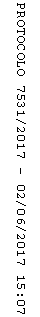 